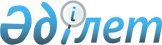 О ликвидации Республиканского государственного предприятия "Уранликвидрудник" Министерства индустрии и новых технологий Республики КазахстанПостановление Правительства Республики Казахстан от 30 мая 2011 года № 602

      В соответствии с пунктом 1 статьи 130 Закона Республики Казахстан от 1 марта 2011 года "О государственном имуществе" Правительство Республики Казахстан ПОСТАНОВЛЯЕТ:



      1. Ликвидировать Республиканское государственное предприятие "Уранликвидрудник" Министерства индустрии и новых технологий Республики Казахстан.



      2. Министерству индустрии и новых технологий Республики Казахстан по согласованию с Комитетом государственного имущества и приватизации Министерства финансов Республики Казахстан принять необходимые меры, вытекающие из настоящего постановления.



      3. Внести в некоторые решения Правительства Республики Казахстан следующие изменения:



      1) утратил силу постановлением Правительства РК от 05.08.2013 № 796;



      2) утратил силу постановлением Правительства РК от 19.09.2014 № 995;



      3) утратил силу постановлением Правительства РК от 28.08.2015 № 683.

      Сноска. Пункт 3 с изменениями, внесенными постановлениями Правительства РК от 05.08.2013 № 796; от 19.09.2014 № 995; от 28.08.2015 № 683.



      4. Настоящее постановление вводится в действие со дня подписания.      Премьер-Министр

      Республики Казахстан                       К. Масимов
					© 2012. РГП на ПХВ «Институт законодательства и правовой информации Республики Казахстан» Министерства юстиции Республики Казахстан
				